Lesson 7: Create Number Books (Part 2)Let’s make a number book about our school.Warm-up: How Many Do You See: Different DotsHow many do you see?
How do you see them?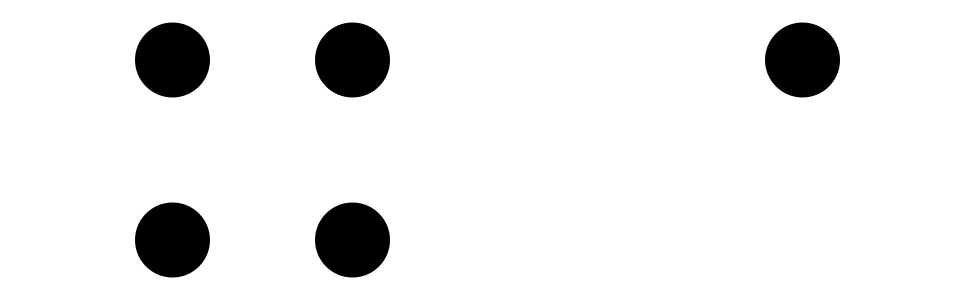 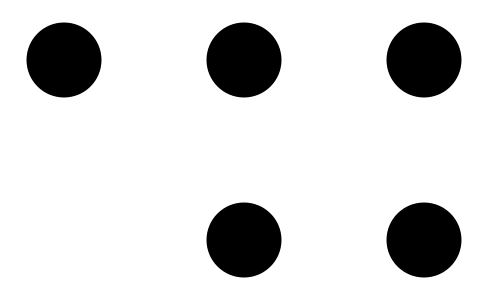 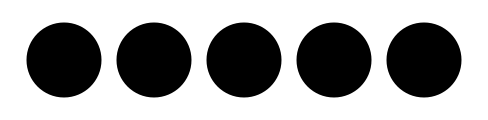 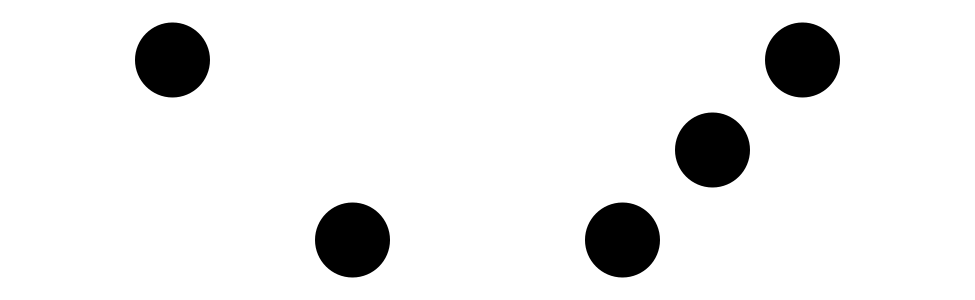 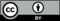 © CC BY 2021 Illustrative Mathematics®